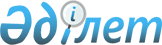 О внесении изменений в приказ Министра обороны Республики Казахстан от 22 января 2016 года № 27 "Об утверждении Правил формирования перечней и контроля за ввозом (вывозом) продукции военного назначения между Республикой Казахстан и Российской Федерацией"Приказ Министра обороны Республики Казахстан от 11 сентября 2017 года № 520. Зарегистрирован в Министерстве юстиции Республики Казахстан 25 октября 2017 года № 15932
      ПРИКАЗЫВАЮ:
      1. Внести в приказ Министра обороны Республики Казахстан от 22 января 2016 года № 27 "Об утверждении Правил формирования перечней и контроля за ввозом (вывозом) продукции военного назначения между Республикой Казахстан и Российской Федерацией" (зарегистрирован в Реестре государственной регистрации нормативных правовых актов за № 13389, опубликован в информационно-правовой системе "Әділет" 20 июня 2016 года) следующие изменения:
      пункт 3 приказа изложить в следующей редакции:
      "3. Контроль за исполнением настоящего приказа возложить на заместителя Министра обороны Республики Казахстан генерал-майора Жанжуменова Т.Ж.";
      в Правилах формирования перечней и контроля за ввозом (вывозом) продукции военного назначения между Республикой Казахстан и Российской Федерацией, утвержденных указанным приказом:
      пункт 4 изложить в следующей редакции: 
      "4. Уполномоченные организации РК, заинтересованные в приобретении Продукции Российской Федерации, не позднее 25 числа крайнего месяца каждого квартала года, в текущем и предшествующего году заключения контракта (договора), направляют в Уполномоченный орган РК заявки на ввоз Продукции в Республику Казахстан в указанном году в рамках Договора (далее – Заявка) по форме, согласно приложению 1 к настоящим Правилам на бумажных и электронных носителях (Microsoft Office Excel), а также обоснования необходимости приобретения указанной Продукции.";
      приложение 5 к указанному приказу изложить в новой редакции согласно приложению к настоящему приказу.
      2. Департаменту военно-технической политики Министерства обороны Республики Казахстан в установленном законодательством Республики Казахстан порядке обеспечить:
      1) государственную регистрацию настоящего приказа в Министерстве юстиции Республики Казахстан;
      2) направление копии настоящего приказа в Республиканское государственное предприятие на праве хозяйственного ведения "Республиканский центр правовой информации" Министерства юстиции Республики Казахстан для официального опубликования и размещения в Эталонном контрольном банке нормативных правовых актов Республики Казахстан в бумажном и электронном видах на казахском и русском языках в течение десяти календарных дней со дня государственной регистрации;
      3) размещение настоящего приказа на интернет-ресурсе Министерства обороны Республики Казахстан после его первого официального опубликования;
      4) направление сведений в Юридический департамент Министерства обороны Республики Казахстан об исполнении мероприятий, предусмотренных подпунктами 1), 2) и 3) настоящего пункта в течение десяти календарных дней со дня государственной регистрации.
      3. Контроль за исполнением настоящего приказа возложить на заместителя Министра обороны Республики Казахстан генерал-майора Жанжуменова Т.Ж.
      4. Настоящий приказ довести до должностных лиц в части, их касающейся.
      5. Настоящий приказ вводится в действие по истечении десяти календарных дней после дня его первого официального опубликования.
      "СОГЛАСОВАН"
      Министр по инвестициям и
      развитию Республики Казахстан
      ____________Ж. Касымбек
      "____"___________2017 года
      "СОГЛАСОВАН"
      Начальник
      Службы государственной
       охраны Республики Казахстан
      генерал-лейтенант
      _____________А. Куренбеков
      "____"___________2017 года
      "СОГЛАСОВАН"
      Председатель Комитета
      национальной безопасности
      Республики Казахстан
      _____________К. Масимов
      "____"___________2017 года
      "СОГЛАСОВАН"
      Председатель Комитета по
      статистике Министерства
      национальной экономики
      Республики Казахстан
      _________Н. Айдапкелов
      "____" __________ 2017 год
      "СОГЛАСОВАН"
      Министр внутренних дел
      Республики Казахстан
      генерал-полковник полиции
      ______________К. Қасымов
      "____"___________2017 года
                                     Отчет
             о продукции военного назначения, ввезенной в Республику Казахстан
             (вывезенной из Республики Казахстан) в 20__ году в рамках Договора
             между Республикой Казахстан и Российской Федерацией
             о военно-техническом сотрудничестве от 24 декабря 2013 года
                         Отчетный период за ________ 20___ года
       Индекс: 398 ПВН
       Периодичность: ежеквартальная
       Круг лиц, представляющих отчет: Уполномоченные организации Республики
       Казахстан
       Куда представляется: Министерство обороны Республики Казахстан
       Срок представления: ежеквартально к 10-му числу месяца, следующего за
       отчетным периодом
       Уполномоченная организация Республики Казахстан (получатель, поставщик)
       __________________________________________________________________________________
                         (полное наименование)
       Уполномоченная организация Российской Федерации (поставщик, получатель)
       __________________________________________________________________________________
                         (полное наименование)
      Исполнитель ___________________                    _____________
                   (ф. и. о, при наличии)                               (подпись)
       ИИН/ БИН_______________________________________________________________
       Адрес организации _________________________________________________________
       Телефон организации ____________________________________________________
       Руководитель
       (заместитель руководителя)
       уполномоченной организации
       Республики Казахстан _________________                   ___________________
                               (подпись)                         ( ф.и.о, при наличии) Пояснение по заполнению формы,
предназначенной для сбора административных данных
 "Отчет о продукции военного назначения, ввезенной в
Республику Казахстан (вывезенной из Республики Казахстан) в 20__ году в рамках
Договора между Республикой Казахстан и Российской Федерацией о военно-
техническом сотрудничестве от 24 декабря 2013 года" Глава 1. Общие положения
      1. Форма, предназначенная для сбора административных данных "Отчет о продукции военного назначения, ввезенной в Республику Казахстан (вывезенной из Республики Казахстан) в 20__ году в рамках Договора между Республикой Казахстан и Российской Федерацией о военно-техническом сотрудничестве от 24 декабря 2013 года" (далее - форма) разработана в соответствии с Договором о военно-техническом сотрудничестве между Республикой Казахстан и Российской Федерацией от 24 декабря 2013 года.
      2. Форма представляется Уполномоченными организациями РК ежеквартально к 10-му числу месяца, следующего за отчетным кварталом в Уполномоченный орган РК.
      3. Форма подписывается Руководителем (заместителем руководителя) уполномоченной организации Республики Казахстан.
      4. Форма заполняется на основании данных указанной выписке (приложение 3) и заключенного контракта. Глава 2. Пояснение по заполнению формы 
      5. В графе 1 указывается номер и дата контракта.
      6. В графе 2 указывается регистрационный номер и дата выписки из перечня (приложение 3, направленный Уполномоченным органом РК).
      7. В графе 3 указывается наименование продукции.
      8. В графе 4 указывается единица измерения.
      9. В графе 5 указывается количество единиц.
      10. В графе 6 указывается стоимость за единицу.
      11. В графе 7 указывается информация о выполнении контракта.
					© 2012. РГП на ПХВ «Институт законодательства и правовой информации Республики Казахстан» Министерства юстиции Республики Казахстан
				
      Министр обороны
Республики Казахстан
генерал-полковник

С. Жасузаков
Приложение
к приказу Министра обороны
Республики Казахстан
от 11 сентября 2017 года № 520Приложение 5
к Правилам формирования
перечней и
контроля за ввозом (вывозом)
продукции военного назначениямежду Республикой Казахстан и
Российской ФедерациейФорма
Номер и дата контракта
Регистрационный номер и дата выписки
Наименование продукции
Единица измерения
Количество единиц
Стоимость за единицу
Выполнение контракта
1
2
3
4
5
6
7